			COFFEE MORNING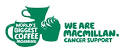 Many, many thanks to everyone who donated cake or raffle prizes and who attended school last Friday for our fantastic Macmillan Charity Coffee Morning.  We are very pleased to let you know that £506.30 has been donated to the charity from the staff, parents and children from Marlfields.  We also held class Space Hopper races.  The winners from each class were:Reception:  Liam Byrne, Year 1:  Isabelle Amos, Year 2:  Aidan Corsan, Year 3:  Leyton Burt, Year 4:  Leighton Wilson, Year 5:  Jessica Yates and Year 6:  a dead heat between Sam Ratcliffe and Ellie Clarke.  Thank you again for your support.VICTORIOUS MARLFIELDS!Last Friday we had another reason to celebrate.  We sent a girls football team to Congleton High School for an inter-school tournament.  The girls won every match that they played and were triumphant in the final against Black Firs Primary School.  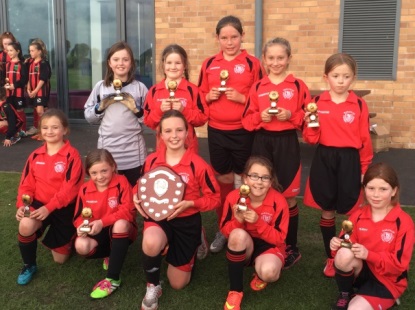 The girls team is a relatively new one, started by Natasha Henshaw’s older sister Emily 18 months ago. She is now studying in America and when she is over here  she pops in to take a training session.  Congratulations girls, we are proud of you all!Restart A Heart Day On Friday 14th October we are holding a fundraising day to help us to raise £759 to buy a Defibrillator for the school which can be used in the event of someone suffering a cardiac arrest.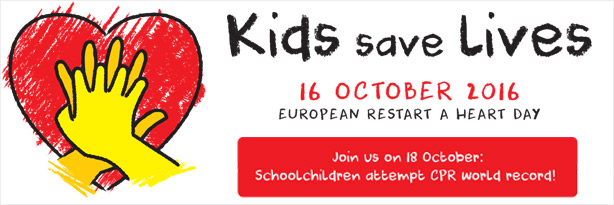 During the day the children will have the opportunity to take part in a range of healthy heart activities and some will get to learn how to perform CPR.There will be a ‘Skipathon Challenge’ – how many skips they can do in a minute, decorated biscuits and face painting.  If you would like your child to take part please send in £2 (in a named envelope) which will entitle your child to a decorated biscuit at break time, have their face painted during the day and gives them entry into the Skipathon. Please sign the slip over giving permission for your child to have face painting.During Parent’s Evenings Mrs Yoxall will be selling raffle tickets and we will also be running a tombola – don’t forget to bring some money with you!FRIENDS OF MARLFIELDSWhat are the Friends of Marlfields?  The FoM is a group of parents/relatives of children in the school who meet periodiacally to think of ways in which to raise funds to enrich their child’s time here at Marlfields eg by helping us to reduce the cost of visits, christmas gifts etc.Do you think you will be able to help?  The meetings are very informal and last for about 30 – 45 minutes.We will be holding the next Friends of Marlfields meeting in school on Friday 14th October beginning at 3:30pm.  There will be creche facilities for your children.PARKING 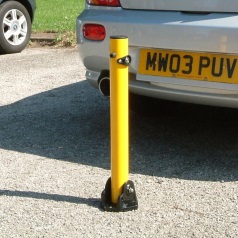 We now have parking bollards at the entrance of the school driveway.  They have been put in place to prevent parking on the area between Waggs Road and the school gates.  Should you have need to drive onto the staff car park please be aware of the bollards and drive slowly.  You enter school via the driveway at your own risk.END OF THE SCHOOL DAYMay we please remind you that school finishes at 3:20pm (unless assembly inadvertently over-runs).we have a number of families who are collected late on a regular basis and this causes an effect on staff who run our extra-curricular activities.  If you know you are going to be late we would like to remind you that we have the after school club Cherubs and Imps on site who can support your before and after school needs.  The contact number for them is 01260 272221.If, as a one off you have an emergency which prevents you from being here on time please give us a call on 01260 387057 as soon as possible before the end of the day so that we can make arrangements to support you and your child.Should you be late collecting numerous times then the Governors have instructed us to charge you a fee for the extra childcare given.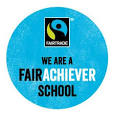 FAIRTRADE ACHIEVER AWARDWe are pleased to inform you that we have renewed our Fairtrade Achiever Award which confirms that we are a school which educates our children on the need to be aware of Fairtrade Fortnight and are the school that usually brings ideas to the other schools in Congleton.  This year during Fairtrade Fortnight we will focus on how footballs are created and the need to pay a fair price for them.We will be sharing this with the other schools and will celebrate this at Eaton Bank High School early next year.Maybe you too can take up the challenge of making a football out of carrier bags and bring it into school to see how long it can last in a match.FREE SCHOOL MEALSIs your child eligible to Free School Meals? Did you know that if you apply and are successful in getting Free School Meals more money comes into school to help you and your child?  If you think you may be entitled, or are unsure if you are, simply apply online at www.cheshireeast.gov.uk/fsm or telephone on 0300 123 5012 and they will tell you straight away if you are eligilble.READING SHEDYou may have seen a new shed being erected on the grass by the Art Studio.  We must thank Mr Wallace who has very kindly spent a great deal of time putting it together for us to use as a Reading Shed for the children.As we are on the subject of Reading can we take this opportunity to remind you that we expect children to read at least three times a week at home and Reading Record books should be signed each time they have read.WHOOPING COUGHWe have been informed by the local health authority that there are a number of cases of whooping cough in the area.Whooping cough, also called pertussis, is a highly contagious bacterial infection of the lungs and airways. It causes repeated coughing bouts that can last for two to three months or more, and can make babies and young children in particular very ill.  Whooping cough is spread in the droplets of the coughs or sneezes of someone with the infection.  If you suspect that your child has whooping cough please take them to your GP as soon as possible to start treatment.SITUATIONS VACANTWe have a vacancy for   Mid-day Assistants (Dinner Lady) permanent and casual.  If you would like more details of what is entailed call in to the school office for further information.Cherubs & Imps also have a vacancy for an after school helper.  Hours are from 3:00-6:00pm term time only and qualifications are not necessary.  If you think this is the job for you call Trudie or Brian on 01260 272221.----------------------------------------------------------------------------------------------------------------------------------------FACE PAINTINGChild’s Name:_______________________________________	Class: _____I give permission for my child to have their faces painted on the Restart A Heart Day,and has no known allergies.Signed: ________________________________________ parent/carer		Date: __________________